Priroda je oko nas, od tehnologije pronađi odmor i spas!Heidi je posjetila djeda na planini. Jako joj se svidio zalazak sunca i željela ga je naslikati, ali nije znala kako pravilno nacrtati planine. Došla je na ideju da zamisli pravilnu mrežu ispred planina i istu takvu nacrta na papiru te da brojeći crte odredi položaj planina i naslika ih. Pogledajte njenu skicu i završenu sliku zalaska sunca u planinama.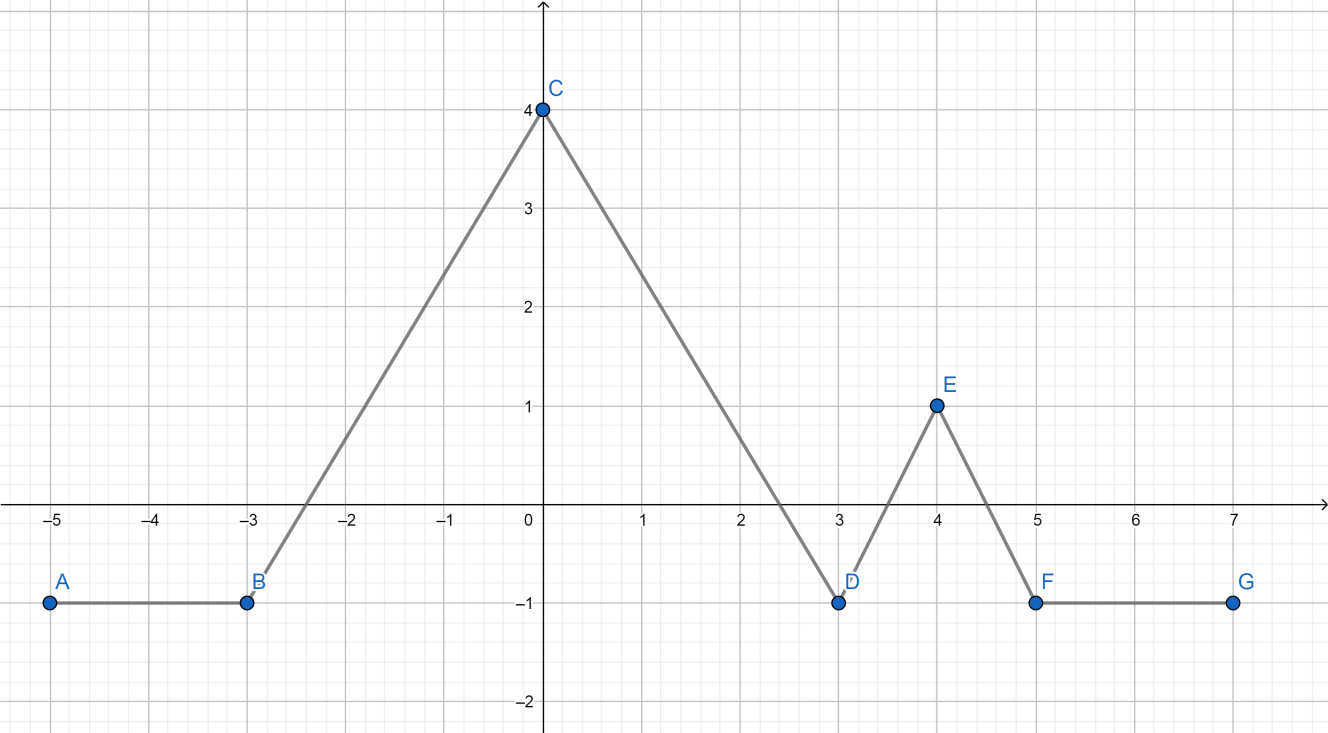 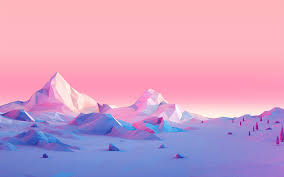 IZVOR SLIKE: https://www.google.com/IZRADILA: Marija Briški 7.c